 Ministério da Educação
Instituto Federal de Educação, Ciência e Tecnologia do Rio Grande do Norte 
Campus XXXXXXXX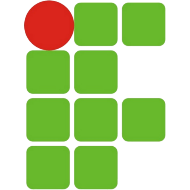 TERMO ASSENTIMENTO LIVRE E ESCLARECIDODeclaro que estou ciente e concordo em participar do estudo “______________________________________________________”, coordenado pelo(a) Prof(a) ______________________________. Declaro também que fui devidamente esclarecido quanto ao objetivo geral: “______________________________________” e quanto aos objetivos específicos:____________________________________________________________________. Quanto aos procedimentos aos quais serei submetido: (explicar os procedimentos), cujas informações coletadas serão organizadas em banco de dados em programa estatístico e analisadas a partir de técnicas de estatística (explicar). E dos possíveis riscos de ordem emocional (constrangimento/vergonha de a sua vida ser exposta) que possam advir de tal participação e que serão minimizados mediante: a)garantia do anonimato/privacidade do participante na pesquisa, em que não será preciso colocar o nome deste; b) para manter o sigilo e o respeito aos participantes da pesquisa, apenas o/a discente __ _________________________ aplicará o questionário, como também, somente o/a discente ________________________ e o pesquisador responsável poderão manusear e guardar os questionários; c) sigilo das informações por ocasião da publicação dos resultados, visto que não será divulgado dado que identifique o participante; d) garantia que o participante se sinta a vontade para responder aos questionários e anuência das diretorias das Instituições de ensino para a realização da pesquisa. Dessa forma, concordo em participar voluntariamente da pesquisa e autorizo sua publicação.___________________________________________Assinatura do AlunoCidade – RN,___/___/___Aluno(a) (Aluno(a)-pesquisador(a)) – Aluno (a) do Curso de xxxxxxxxxxx, da Instituto Federal de Educação, Ciência e Tecnologia do Rio Grande do Norte – IFRN, Campus xxxxxxxxxx, no endereço xxxxxxx, n. Xx , bairro, CEP– Cidade – RN. Tel.(84) xxxx-xxxx Prof __________________ (Orientador da Pesquisa – Pesquisadora Responsável) - Curso de xxxxxxxxxxx, da Instituto Federal de Educação, Ciência e Tecnologia do Rio Grande do Norte – IFRN, Campus xxxxxxxxxx, no endereço xxxxxxx, n. Xx , bairro, CEP– Cidade – RN. Tel.(84) xxxx-xxxx Comitê de Ética em Pesquisa (CEP-IFRN) - Av. Rio Branco, 743, salas 73 e 74, Cidade Alta, Natal – RN, CEP 59025-003, fone: (84) 4005-0950/(84) 4005-0951, horário de atendimento: 8h às 12h de segunda-feira a sexta-feira.